Templates can be found at https://my.ahu.edu/academics/research/guides-and-formsOnline submission at https://my.ahu.edu/academics/research/online-submissions Documents	AHU Non-Human Subject Research proposal/protocol template IACUC approval from partnering institution if animal study AH Form: Determination of Human Subject Research Study Site(s) approval letter(s) Chair Certification Letter Requirements	IRBnet account (only Principal Investigator)	CITI training under AdventHealth University affiliation (all investigators):Responsible Conduct of Research (RCR)If Biological, chemical, radiation research: contact Research Office for instructions on Biosafety/Biosecurity trainingIf Animal study: contact Research Office for instruction on Animal Care and Use (ACU) and Laboratory Animal Research training	Conflict of Interest disclosure and training (only PI), request to the Research Office accessALN training	Disclosure form	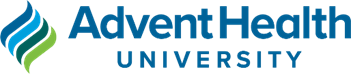 